Researching different areas of Graphic DesignIntroduction:In this essay, I will research lots of different types of graphics and the different designers within the multiple different fields. The main question that intend to have had answered by the end of this essay is, ‘What is my favourite genre of graphic design?’. I enjoy looking at the work of quite a few designers who are into advertising and logo design so I will definitely incorporate some of these. I also intend to research some artists who use interesting typefaces and typography in their work as this is a field that interests me. Another field that interests me is minimalist graphics. In my research, my main intention is to compile lots of different artists from the different fields as well as a bit of their background and some of my favourite examples of their work. This research means that I can find artists that I like and in turn try and use them for inspiration and influence. I think that a theme for this research will especially be looking at typographers and minimalist graphic designers as they are both fields that I am interested in. The first company I am going to look into is Turner Duckworth. The company was formed by David Turner and Bruce Duckworth in 1990. They have gone on to win many awards including the Cannes Grand Prix of Design for work with Coca Cola and even a Grammy for their work with the band, Metallica. Their main field is packaging in which they use creative colours they use and unique shapes to make their work. The techniques and ideas they have mean that their pieces are very modern. They use bold and interesting shapes to create their logos and designs. They also do their own photography that is often used in their work that is then backed up with editing and other techniques. Their work is quite trendy would attract a younger age range mainly due to the simplicity and attractiveness of their designs. In recent years, they have had huge amounts of success. Some of their more notable pieces include artwork for Metallica including their logo alongside work for Amazon (the main logo), McDonalds, Samsung and Coca-Cola. Turner Duckworth also take logos from other designers and adapt them to make them fit to products however this doesn’t stop their products being very popular and attracting a wide range of people. Sarah Moffat who is part of Turner Duckworth, has influences from John Baldessari. When looking at both people’s work you can sometimes see similarities in certain areas.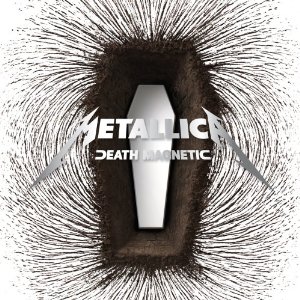 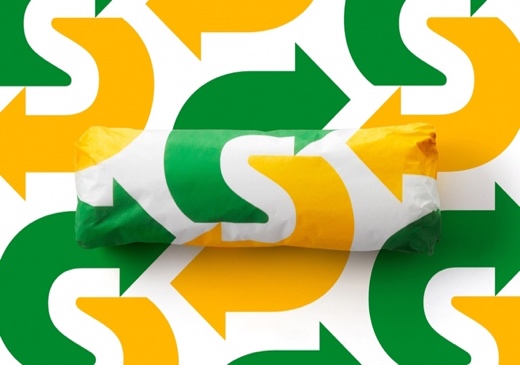 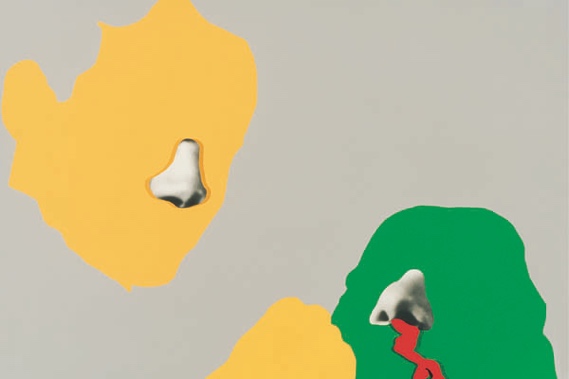 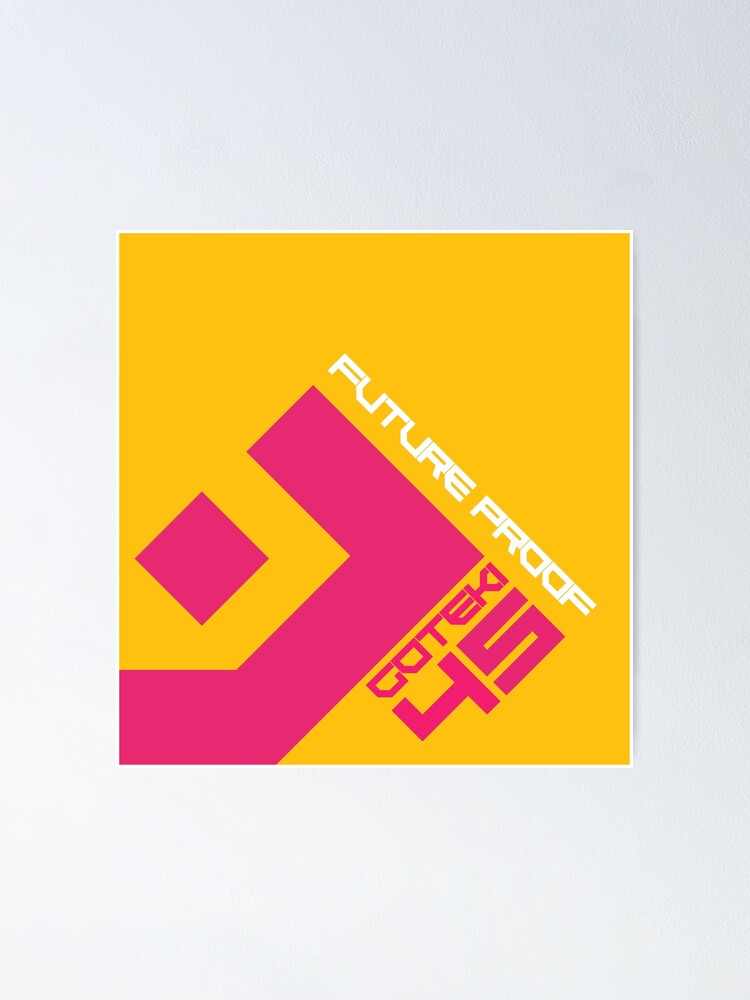 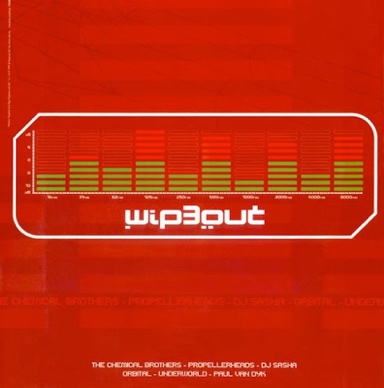 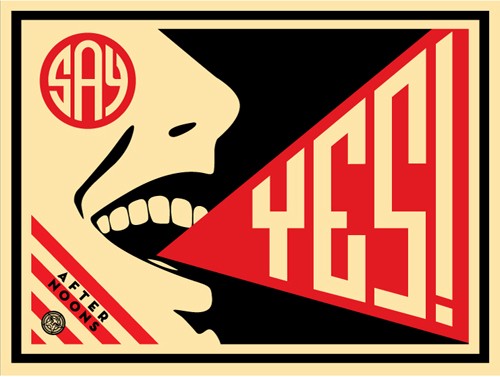 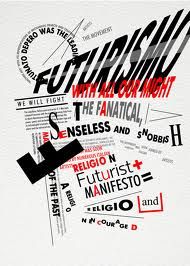 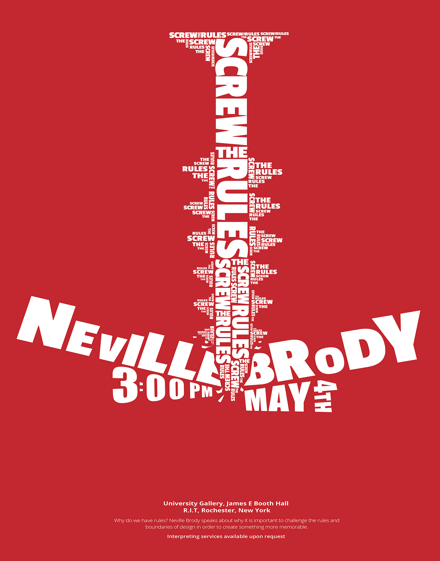 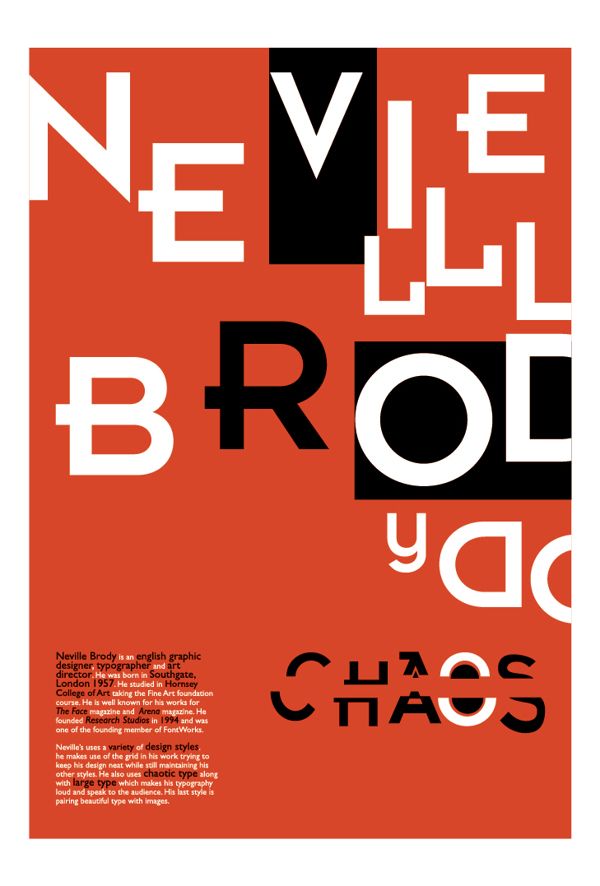 Both of these pieces also have the single-colour background that I mentioned earlier. I think that these pieces would attract all kinds of different people especially people who appreciate typography. A combination of these and other factors has given Brody a reputation of being one of the best-known current typographers. His designs are very easy on the eye, so really, anyone could appreciate them. I could definitely take influence from Neville Brody, especially from the typography and the one colour background.The final designer I will cover in this essay is Noma Bar. His field of work is minimal graphics/illustrations. Some of his pieces are very clever and unique. When looking at his work, the first thing I notice is the vibrant colours that he uses. His work is very clever due to him being able to convey a powerful and specific message using only basic designs and few colours. His pieces all have different meanings mostly on topical issues with politics being a common topic. I think that his pieces can attract a wide range of people, for example, people who like minimalist graphics and people who like political and controversial pieces.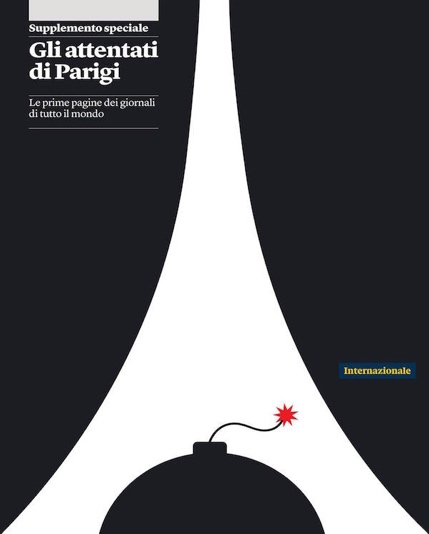 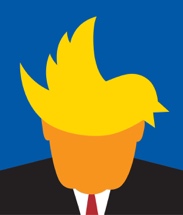 Comparison:It is hard to compare the artists who are in different fields to one another, but I can with those who do similar work. For example, Neville Brody and The Design Republic have some pieces that are comparable.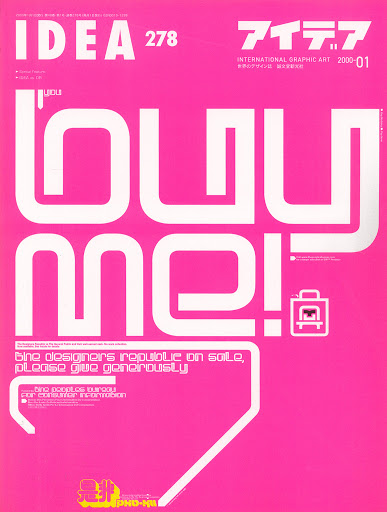 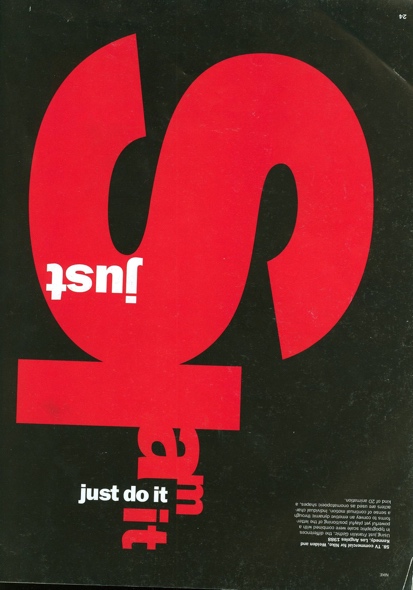 There are also some artists who have a few comparisons but are otherwise very different from one another. For example, Noma Bar and Neville Brody’s pieces share a few similarities but the majority of other factors are different.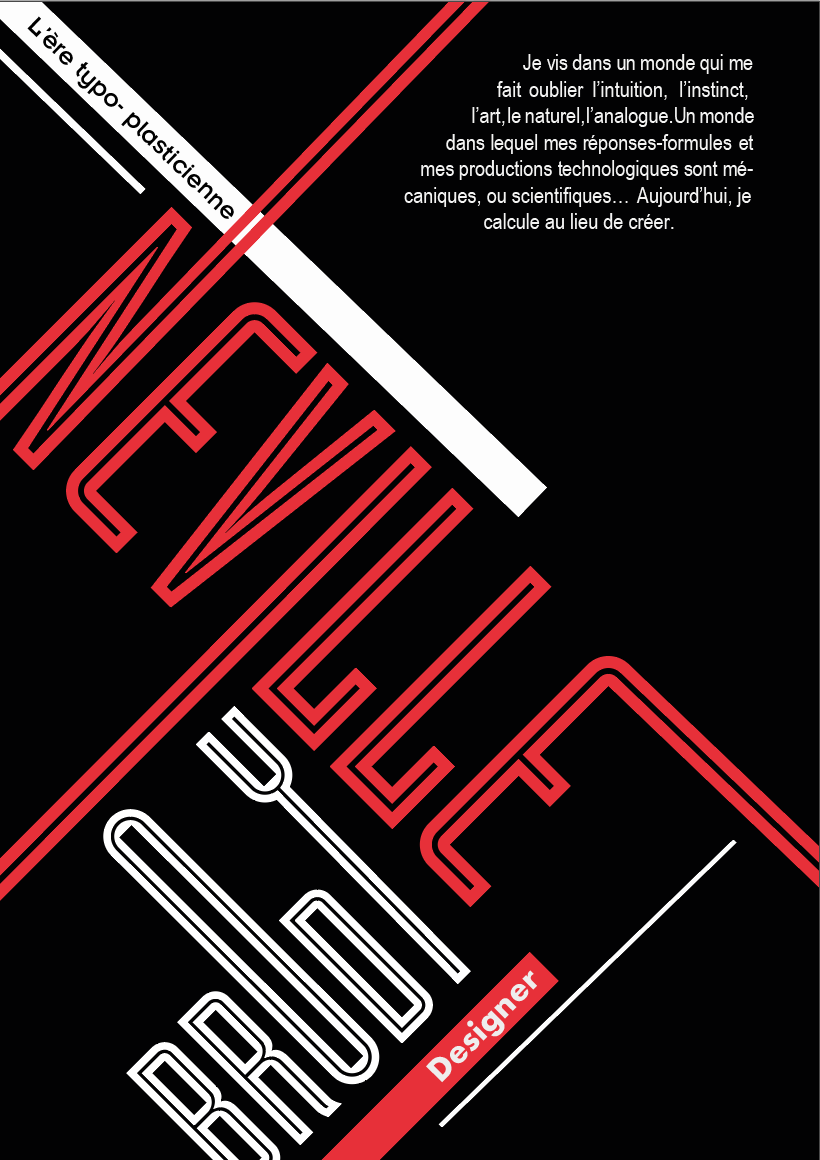 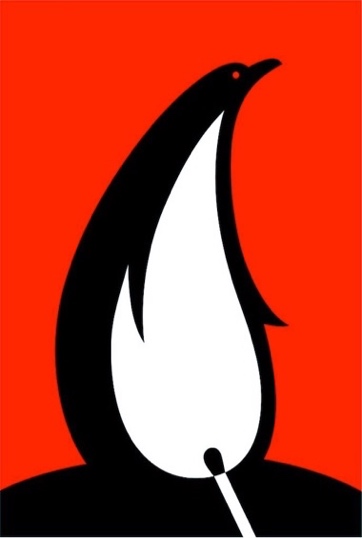 Conclusion:Overall, I enjoyed researching the artists. I learned a lot and also discovered some new designers. In my introduction, I set a theme and some questions for my research. The answer to the question from my introduction (‘What is my favourite genre of graphic design?’). Through this research, I have found that I really enjoy the minimalist field. I find it very clever that designers, such as Noma Bar, can paint such a powerful message using so few components and colours. This research has allowed me to learn more about them and their influences so I can use elements in my own designs. One flaw in my research, is that I researched too many people and most of them I didn’t need because I am not going to have their style in my piece. It was interesting to research these people, but it was not necessary for my final product. In this essay, I only selected 4 out of a total of 35. There are lots of differences between all the artists. They have quite different styles and different fields however I feel I can draw influences from all of them. Duckworth does lots of vibrant packaging and photography whilst the TDR do more retro artistic pieces. Neville Brody with the busy typography and Noma Bar with more minimalist and eye-catching pieces. Overall, the ones I picked, I enjoy the work of and feel I could use their influence in my final piece. Bibliography:Articles:Nudd, T. (2020) A Guide to Spearman’s Rank2 Minutes With ... Sarah Moffat, Global Chief Creative Officer of Turner Duckworth. Available at: https://musebycl.io/creative-portraits/2-minutes-sarah-moffat-global-chief-creative-officer-turner-duckworth (Accessed: 21st October 2020).Turner Duckworth (2020) Turner Duckworth. Available at: https://turnerduckworth.com (Accessed: 15th October 2020)Turner Duckworth (2020) Turner Duckworth Subway. Available at: https://turnerduckworth.com/subway (Accessed: 16th October 2020)Turner Duckworth (2020) Turner Duckworth Subway Metallica (Branding a Band). Available at: https://turnerduckworth.com/metallica (Accessed: 16th October 2020)Beer, J. (2008) BRANDING METALLICA. Available at: https://adage.com/article/behind-the-work/branding-metallica/131085 (Accessed: 2nd November 2020).Butler, A. (2013) Interview with ian anderson founder of the designer’s republic. Available at: https://www.designboom.com/design/ian-anderson-the-designers-republic-interview/ (Accessed: 21st November 2020).Butler, A. (2014) Interview with graphic designer neville brody. Available at: https://www.designboom.com/design/interview-with-graphic-designer-neville-brody-10-10-2014/ (Accessed: 2nd November 2020).Bilbeisi, Y. (2013) Glass interviews artist John Baldessari  one of the most respected contemporary artists of the last five decades. Available at: https://www.theglassmagazine.com/pure-beauty/ (Accessed: 23rd October 2020).Ribi, N. (2019) Noma Bar tells Haaretz how minimalism and optical illusions have helped him portray leaders including Stalin, Assad and Osama bin Laden. Available at: https://www.haaretz.com/israel-news/.premium.MAGAZINE-israeli-art-trump-assad-stalin-minimalism-1.8008077 (Accessed: 3rd November 2020)Images I used: